InhoudDe Leidse melanoomdag is een symposium dat gaat over preventie, herkenning, diagnostiek en behandeling van vroege en late stadia huid- en oogmelanoom. Het LUMC is een landelijk expertisecentrum voor de diagnostiek en behandeling van het primair huid- en oogmelanoom. Sinds 2013 is het LUMC tevens een centrum voor de behandeling van gemetastaseerde huid- en oogmelanoom patiënten.

Het symposium levert u kennis op over de herkenning van huidmelanoom en oogmelanoom alsmede over nieuw ontwikkelingen en trials op het gebied van melanomen.

Het symposium is bedoeld voor huisartsen, verwijzende medisch specialisten en verpleegkundig specialisten, zowel uit de regio als landelijk. InhoudDe Leidse melanoomdag is een symposium dat gaat over preventie, herkenning, diagnostiek en behandeling van vroege en late stadia huid- en oogmelanoom. Het LUMC is een landelijk expertisecentrum voor de diagnostiek en behandeling van het primair huid- en oogmelanoom. Sinds 2013 is het LUMC tevens een centrum voor de behandeling van gemetastaseerde huid- en oogmelanoom patiënten.

Het symposium levert u kennis op over de herkenning van huidmelanoom en oogmelanoom alsmede over nieuw ontwikkelingen en trials op het gebied van melanomen.

Het symposium is bedoeld voor huisartsen, verwijzende medisch specialisten en verpleegkundig specialisten, zowel uit de regio als landelijk. DoelgroepenHuisartsen, verwijzende medisch specialisten en verpleegkundig specialisten. DoelgroepenHuisartsen, verwijzende medisch specialisten en verpleegkundig specialisten. AccreditatieAccreditatieMeer informatie en inschrijvingKlik hier om u direct in te schrijven, of kijk op boerhaavenascholing.nl voor meer informatie.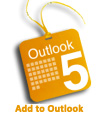 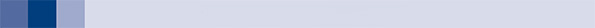 